Psychology              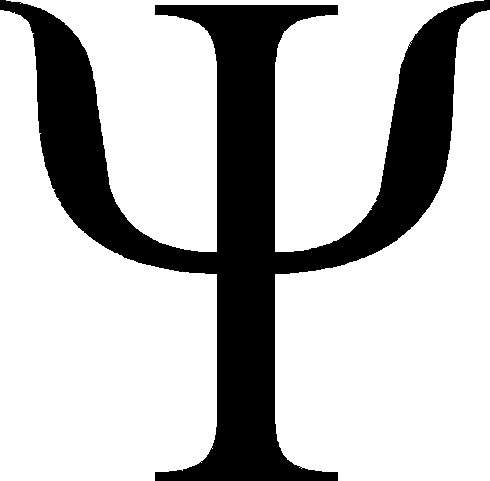 Summer preparation work for A Level 2020/2022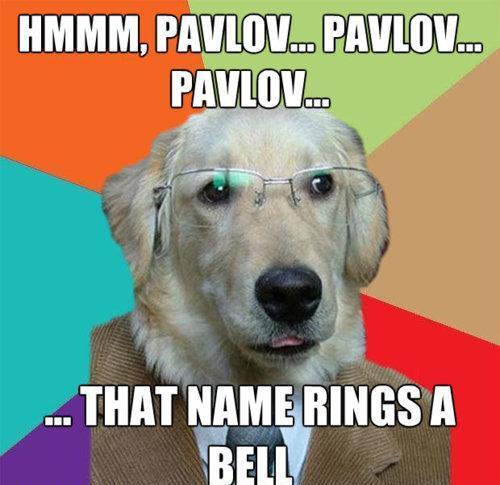 StaffMrs L Hughes (Head of Department)Miss S Cliffe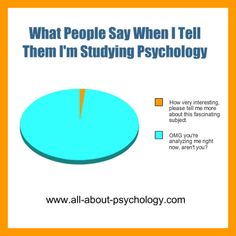 Welcome to Psychology!Well done! You have chosen to study a fascinating scientific subject. Psychology is the science of behaviour and experience and you will learn how to apply what you study over the next two years to explaining numerous aspects of human behaviour.This is a subject new to all students in the sixth form therefore the work suggested in this preparation booklet is designed to introduce you to some of the classic theorists that you will study. There will be lots of new terminology to grasp and it would be useful for you to familiarise yourself with some of this. These unfamiliar and somewhat challenging words may scare you, but you might well impress others with your notable language skills!So, by completing this booklet together with the subsequent study of psychology, you will:learn about research studies conducted by psychologistslearn about their theorieslearn great words to use to impress others!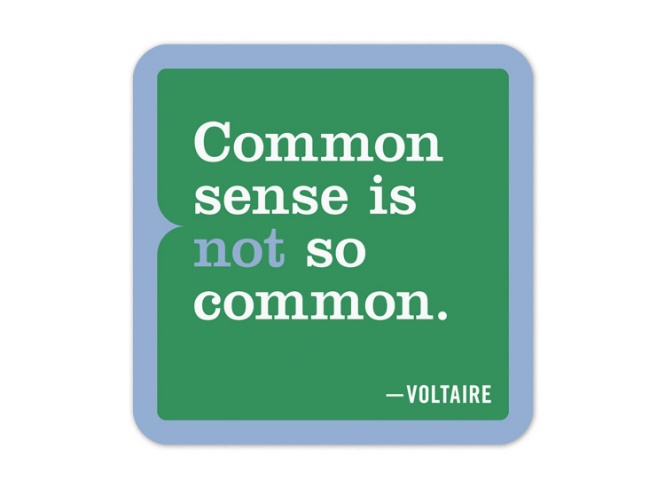 that you didn’t expect, and which pleasingly and surprisingly contradict common sense. You read them, and you think, ‘well, how about that then?’  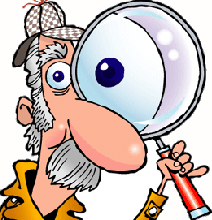 Your task is to do some research into a number of classic studies in Psychology that you will study in your first year. Using the library or web-based sources (see suggested list on page 4) read up and summarise the following classic studies. Please set out your research for each study in the following format - APFCCAim – What were the researchers hoping to find? -  one or two sentences is fine Procedures – How did they carry out the study? – this is best set out as a series of bullet points outlining step by step what the researchers actually didFindings – What were the results of the study? – can you summarise the findings in a table of results or a couple of sentences? Conclusions – What could these results mean? – try and explain what these results suggest rather than just re-stating the findings- again a couple of sentences is sufficient here Criticisms – Identify strengths & weaknesses of the study – can you summarise in a brief paragraph what was good and/or bad about how the study was carried out? Were there any ethical issues?		 			CLASSIC STUDIESSocial psychology – social influence 	       Cognitive psychology - memory	Developmental psychology – Attachment	    		 Approaches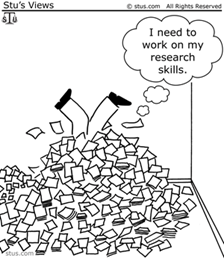 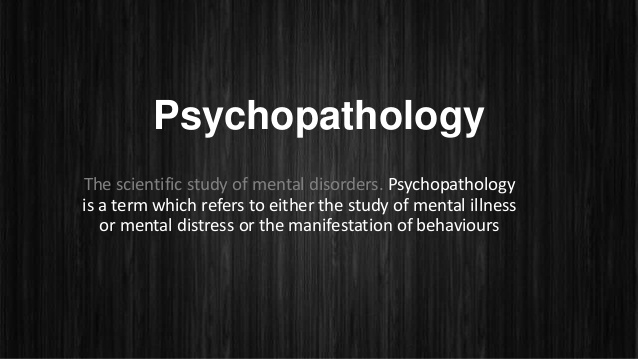 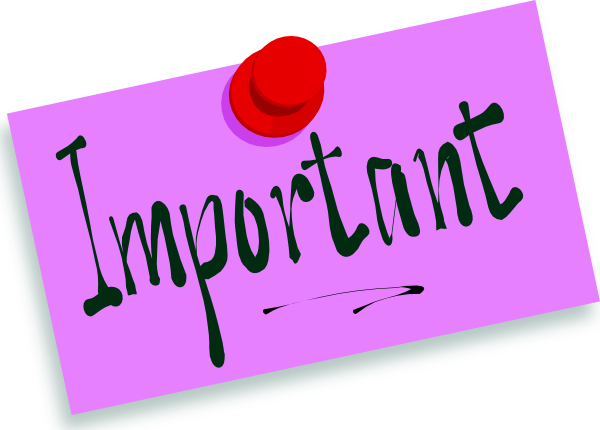 Important points to note when researching information.Do not cut and paste information from websites – this is plagiarism and will not aid your learningRead through the information a few times and then try and put it into your own words. This will help you to retain the important information.Don’t write down anything that you do not understand. Make a separate note of what you are unclear of and we will go over this in September.Think about what you are writing. Include your own criticisms, comments and questions in your notes.Do not use Wikipedia.Some recommended websites - You can develop your interest in the subject by accessing up to date newsworthy topics on the following www.bps.org.uk – official web site of the British Psychological Society. Information on education, careers, student membership, current research etc.www.researchdigest.org.uk – blog on cutting edge reports on the latest psychological research.www.scholar.google.co.ukwww.ted.com www.thepsychologist.org.ukwww.youramazingbrain.org.ukwww.sciencedaily.com/releaseswww.thinkneuroscience.wordpress.comwww.medicalnewstoday.comwww.guardian.co.uk/education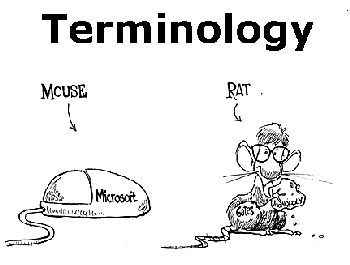 Find out what the following terms mean – try and use your own words!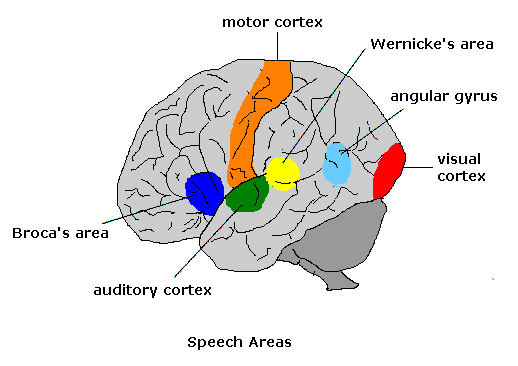 Phew!That might all seem like hard work so there are also some films you could watch that have strong psychological themes throughout. (WARNING – some of these are certificated 18 – so check with parent/carer that it is ok for you to view them)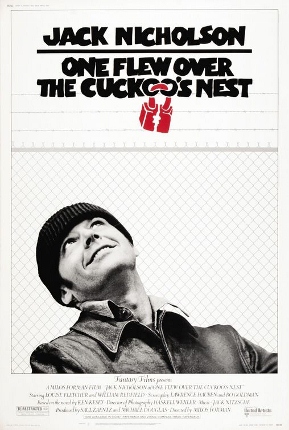 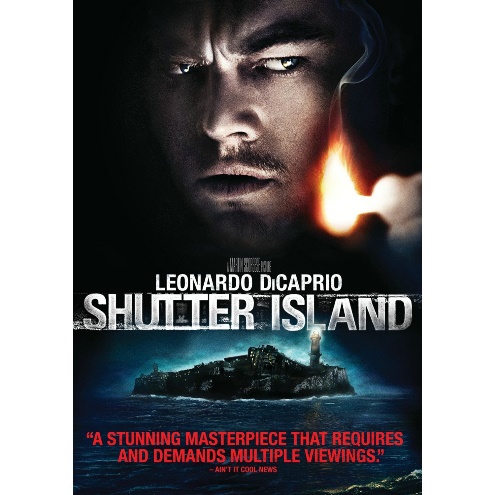 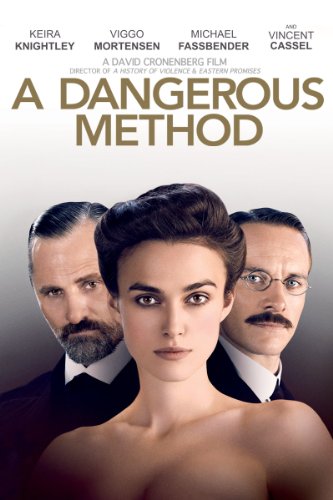 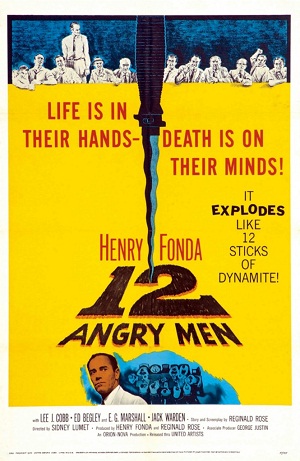 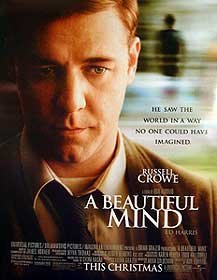 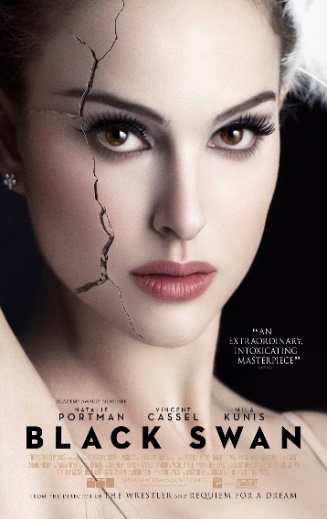 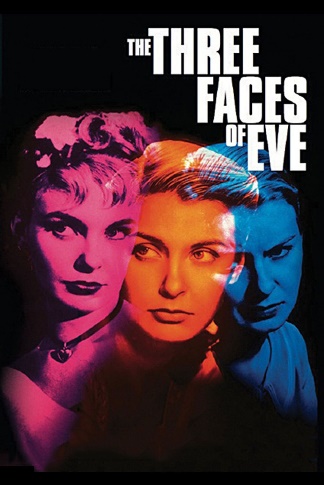 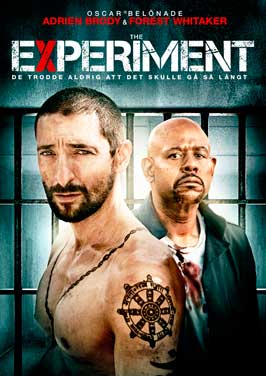 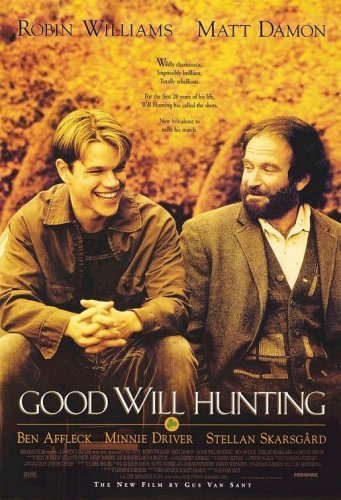 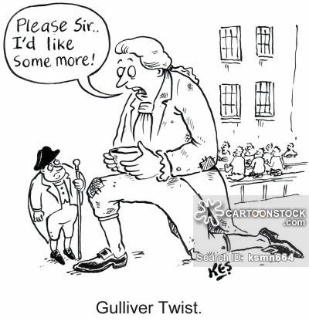 You might also want to look up some intriguing individuals in psychology….See what you can find out about…….Cyril Burt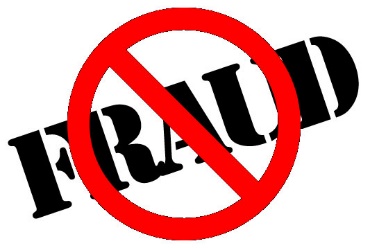     Phineas Gage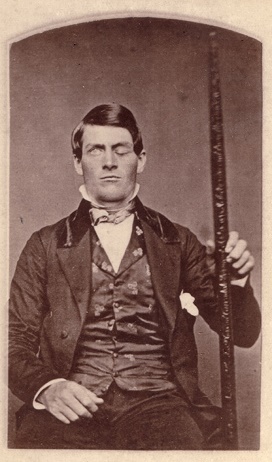 Genie (feral child)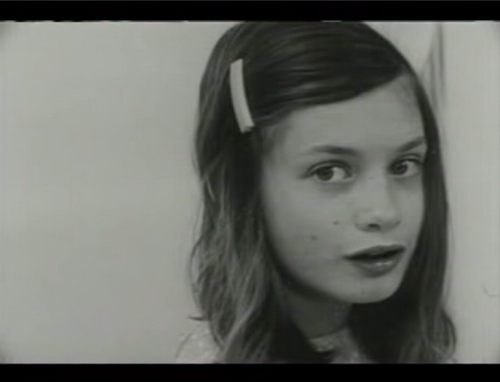 So………can the study of Psychology really help us to control behaviour?A real life explanation…..Managers at Schiphol Airport in Amsterdam wanted to know how you might stop men from missing the urinals and making a mess on the floor of the airport toilets. They could put up signs telling them to be more careful, or warning them of dire consequences if they don’t get their aim straightened out.But here’s a better idea. Initial research highlighted that apparently (!) men like nothing more than having something to aim at. So men’s urinals at Schiphol Airport were given a small but significant redesign. A tiny black spot, in the shape of a fly, was inlaid into the middle of the pristine white porcelain urinal. It stood out like …..well, like a fly on a white urinal.Although no truly scientific studies have been conducted into the effectiveness of the method, apparently Schiphol’s cleaning costs were reduced by 8%! 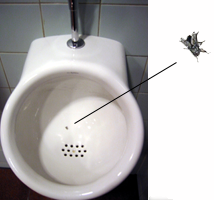 Please bring this booklet and the work you have completed over the summer with you to your first Psychology lesson.See you in September!Milgram (1963) – obedience to authority figuresShallice & Warrington  (1970) – case study of KFLorenz (1935) – imprinting in ducks & geesePavlov (1902) – classical conditioning in dogsHarlow (1959) – social isolation experiments on rhesus monkeysSkinner (1953) – operant conditioning with rats in the ‘Skinner box’AgoraphobiaEmpiricismPlaceboAndrocentrismFight or flight responseQuantitative dataBPS (hint – second word is ‘psychological’)Flooding therapyQualitative dataCognitive behavioural therapyMeta-analysisReductionismDeterminismMeasures of central tendencySchemaDopamineNormsVariablesDSM-5Pilot studyZero correlation